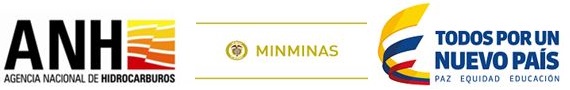 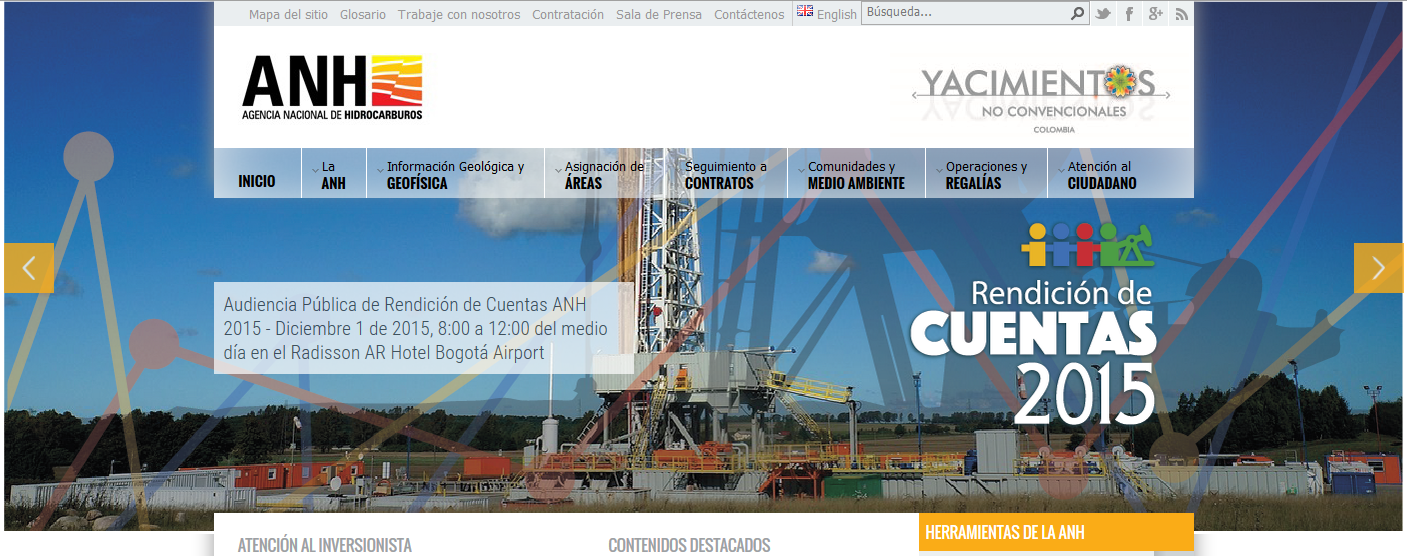 CONTENIDO   1.	INTRODUCCIÓN	52.	OBJETIVO	63.	OBJETIVO DEL USO DE MEDIOS ELECTRÓNICOS EN EL PROCESO DE RENDICIÓN DE CUENTAS	64.	USO DE MEDIOS ELECTRÓNICOS EN EL PROCESO DE RENDICIÓN DE CUENTAS	74.1	CONVOCATORIA	74.1.1	Presentación del ejercicio de participación en el proceso de rendición de cuentas	74.1.2	Definir el público objetivo que participa en convocatoria para la rendición de cuentas	84.1.3	Relación de medios electrónicos para realizar la Convocatoria	94.2	CONSULTA	104.2.2	Relación de medios electrónicos para realizar la Consulta	104.2.3	Establecer condiciones de participación en la consulta	124.3	REALIMENTACIÓN	134.3.1	Identificar frecuencias y prioridades establecidas por los ciudadanos	134.3.2	Publicar los resultados de la consulta	144.4	DISCUSIÓN	155.	CRONOGRAMA	17ÍNDICE DE TABLASTabla 1 Presentación del ejercicio	7Tabla 2 Público objetivo	8Tabla 3 Relación de medios electrónicos para realizar la Convocatoria	9Tabla 4 Temas para la consulta	10Tabla 5 Relación de medios electrónicos para realizar la Consulta	11Tabla 6 Condiciones de participación en la consulta	12Tabla 7 Frecuencia y prioridades de los temas propuestos para la rendición 	13Tabla 8 Canales de comunicación habilitados en el momento de la rendición	15Tabla 9 Cronograma	17ÍNDICE DE FIGURASFigura 1 Número de participantes	14INTRODUCCIÓN La rendición de cuentas se hace para informar y dialogar con la ciudadanía y sus organizaciones sobre las tareas que las entidades realizan. La rendición de cuentas de la administración pública es un espacio de interlocución entre los servidores públicos y la ciudadanía; tiene como finalidad generar transparencia, condiciones de confianza entre gobernante y ciudadanos y garantizar el ejercicio del control social a la administración pública; sirviendo además de insumo para ajustar proyectos y planes de acción para su realización.El DAFP impulsó la democratización de la administración pública a través de las políticas de desarrollo administrativo, establecidas en el Decreto 3622 de 2005, formalizando con ello los lineamientos de política gubernamental para que las entidades nacionales rindan cuentas a la ciudadanía mediante audiencias públicas y construyendo una alianza interinstitucional para promover la formación ciudadana para el ejercicio del control social.A partir de abril de 2010, la rendición de cuentas tanto del Gobierno Nacional como de las Administraciones territoriales, tiene carácter de política pública. El Consejo Nacional de Política Económica y Social, CONPES, aprobó el 12 de abril el CONPES 3654 de 2010 denominado “Política de Rendición de Cuentas de la Rama Ejecutiva a los Ciudadanos”.El documento CONPES No. 3654, fue elaborado bajo el liderazgo del Departamento Nacional de Planeación, el Departamento Administrativo de la Función Pública y el Programa Presidencial de Modernización, Transparencia, Eficiencia y Lucha Contra la Corrupción, mediante consultas a organizaciones de la sociedad civil y con la participación de entidades y organismos del Estado.La estrategia aprobada se centra en la que se ha denominado “rendición de cuentas social”, y tiene como objetivo consolidarla como una actividad permanente, que incluye tres objetivos específicos: “mejorar los atributos de la información que se entrega a los ciudadanos”; “fomentar el diálogo y la retroalimentación entre la administración y los ciudadanos” y “generar incentivos para que los ciudadanos pidan cuentas y las entidades rindan cuentas”. Adicional a esto, con la implementación de la estrategia de Gobierno en Línea, se busca fortalecer la rendición de cuentas como proceso permanente al tiempo que se exploran nuevas posibilidades de contacto con la ciudadanía apoyados en las herramientas TIC con el fin de elevar la participación.Este ejercicio de participación ciudadana implica las siguientes etapas:Convocatoria: La entidad convoca a los interesados a participar en los espacios y procesos de rendición de cuentas, según la caracterización de sus usuarios.Consulta: La entidad habilita herramientas electrónicas para consultar a sus usuarios sobre los temas que deben ser incluidos en los espacios y procesos de rendición de cuentas.  Realimentación: La entidad pública los resultados de la consulta anterior, identificando frecuencias y prioridades establecidas por los ciudadanos.Discusión: La entidad realiza jornadas de rendición de cuentas. Durante dicha jornadas la entidad habilita cualquiera de los siguientes canales: chat, línea telefónica, mensajes de texto, redes sociales, foro o blog.Resultados: La entidad pública los resultados de las jornadas de rendición de cuentas, incluyendo la participación por diversos medios realizada durante el ejercicio, así como el informe respectivo.OBJETIVODefinir una estrategia de rendición de cuentas a través de medios electrónicos con el fin de construir una relación de doble vía con actores sociales que opinen, sugieran y presenten ideas sobre la gestión de las entidadesOBJETIVO DEL USO DE MEDIOS ELECTRÓNICOS EN EL PROCESO DE RENDICIÓN DE CUENTASCon el uso de las TICS (Tecnologías de la Información y las Comunicaciones), las entidades gubernamentales del orden nacional y territorial, crearán espacios de participación con la ciudadanía dentro del marco de la rendición de cuentas, dando la oportunidad a más personas para participar de manera activa, desde cualquier parte del país, en las jornadas de control social. USO DE MEDIOS ELECTRÓNICOS EN EL PROCESO DE RENDICIÓN DE CUENTASLa participación ciudadana a través de medios electrónicos en el proceso de rendición de cuentas implica los pasos descritos en la Figura 1 Pasos para la participación ciudadana en el proceso de rendición de cuentas. Figura 1 Pasos de participación ciudadana en el proceso de rendición de cuentasCONVOCATORIAPresentación del ejercicio de participación en la rendición de cuentas Tabla 1 Presentación del ejercicioDefinir el público objetivo que participa en convocatoria para la rendición de cuentasEn la siguiente tabla se registran los interesados o ciudadanos que participan en la convocatoria para el proceso de rendición de cuentas. Tabla 2 Público objetivoRelación de medios electrónicos para realizar la ConvocatoriaPara realizar la convocatoria es importante decidir por cuáles medios o canales electrónicos se realizará la Convocatoria. Estos medios se describen en la siguiente tabla.CONSULTAIdentificación de temas que deben ser incluidos en los espacios y procesos de rendición de cuentas En la siguiente tabla se registran los temas. Tabla 3 Temas para la consultaRelación de medios electrónicos para realizar la ConsultaPara realizar la consulta es importante decidir por cuáles medios o canales electrónicos se habilitarán en la Consulta. Descríbalos en la siguiente tabla.Establecer condiciones de participación en la consultaPara realizar la consulta se puede relacionar cada tema con un canal de comunicación (o más canales) indicando el período de tiempo durante el cual se habilitará el canal. Descríbalos en la siguiente tabla.Tabla 5 Condiciones de participación en la consultaREALIMENTACIÓNIdentificar frecuencias y prioridades establecidas por los ciudadanosRealizar un análisis de la participación de los ciudadanos y establecer las prioridades de los temas según la opinión de los ciudadanos.Tabla 6 Frecuencia y prioridades de los temas propuestos para la rendición de cuentasSe construye un esquema de frecuencia y prioridades.	Figura 1 Número de participantes	Anexar comentarios a los temas de rendición, que se recibieron por los diferentes canales electrónicos.Si existen encuestas incluir frecuencias de participación por cada una de las opciones de la encuesta.Publicar los resultados de la consultaPublicar en página web los resultados de la consulta, e informa a través del uso de medios electrónicos.Página web de publicación:www.anh.gov.coDISCUSIÓNLa entidad realiza jornadas de rendición de cuentas. Durante dichas jornadas la entidad habilita cualquier tipo de canales electrónicosDescriba a continuación los espacios de participación habilitados por la entidad en el momento de la rendición de cuentas:Tabla 7 Canales de comunicación habilitados en el momento de la rendición4.5 RESULTADOSPublicar el documento final de rendición de cuentas en la página web de la entidad y socializarlo con la ciudadanía a través de los medios electrónicos.Fecha de publicación de resultados: Diciembre 10 de 2015.CRONOGRAMAEn general, cada una de las etapas de este ejercicio se ejecutará según el siguiente cronograma.Tabla 8 CronogramaAspectoAspectoAspectoPresentación del ejercicio de participación en el                                                                                                                                                    proceso de rendición de cuentasObjetivoPresentar los logros y retos de las ANH y las diferentes áreas e interactuar con los ciudadanos el primero de diciembre en la Rendición de Cuentas 2014 – 2015Presentación del ejercicio de participación en el                                                                                                                                                    proceso de rendición de cuentasFecha y horaRendición de Cuentas ANH 2014 -2015 Fecha: Martes 1 de diciembre de 2015 Lugar: Salón Armonía AR Hotel Radisson   Hora: 8:00 a.m. a 12 m.Dirección: Avenida Carrera 60 No. 22-99 – Bogotá D.C.Presentación del ejercicio de participación en el                                                                                                                                                    proceso de rendición de cuentasPresencialHotel AR Radisson Salón Armonía Presentación del ejercicio de participación en el                                                                                                                                                    proceso de rendición de cuentasVirtualStreaming: Los ciudadanos que sigan en remoto la Audiencia Pública de Rendición de Cuentas podrán formular sus preguntas por medio de la cuenta de twitter @ANHCOLOMBIA, correo electrónico rendiciondecuentas@anh.gov.co, o cuenta en Facebook Agencia. https://www.facebook.com/anhMedios por los cuales los ciudadanos pueden confirmar asistencia a los ejercicios de rendición de cuentasTeléfonoLínea gratuita nacional 01 8000953000. En Bogotá al teléfono 5931717 Ext 1529 o 1477Medios por los cuales los ciudadanos pueden confirmar asistencia a los ejercicios de rendición de cuentasEmailrendiciondecuentas@anh.gov.coPara más información de este ejercicio el ciudadano se puede comunicar a:TeléfonoLínea gratuita nacional 01 8000953000. En Bogotá al teléfono 5931717 Ext 1529Para más información de este ejercicio el ciudadano se puede comunicar a:Emailrendiciondecuentas@anh.gov.coTipo de públicoPúblico objetivoDescripción[Indicar tipo de público][Registrar público objetivo][Describir el público objetivo]IndividuosBase de datos de los ciudadanos que se han requerido información de la AgenciaEstudiantes Empresarios Comunidades de las veredasCampesinosNegritudes Indígenas Organizaciones socialesONGs Representantes de las ONGsEmpresas, industria, comercio, serviciosEmpresas Operadoras de hidrocarburos Los gerentes y representantes de las compañías que designen cada una de las empresas Entidades públicasAutoridades regionales, nacionales, entes de control fiscal, disciplinario y político Alcaldías, gobernaciones, Juntas de Acción Comunal, Fiscalía, Contraloría, Presidencia de la República, Congreso de la República, Concejo Directivo, entre otros. Otras organizaciones VeeduríasVeedores CiudadanosTabla 4Relación de medios electrónicos para realizar la ConvocatoriaMedio de comunicaciónCanal de comunicaciónDirección / nombreDependenciaObjetivoWebSitio web de la entidadwww.anh.gov.co Atención al Ciudadano Publicación de la convocatoria e información de interés de la Audiencia Pública de Rendición de Cuentas Sectorial 2014 - 2015WebCorreo electrónicorendiciondecuentas@anh.gov.coOficina de Atención al CiudadanoInvitación a los ciudadanos identificados de cada una de las entidades (bases de datos) WebForoWebEncuestashttp://www.Oficina de Atención al Ciudadano Se publicó en la página de la ANHWebChatDescripción de la sesión de chat VPAA y Atención al Ciudadano y Comunicaciones Fechas del chat Octubre 23,30 Noviembre 6,13 y 20Redes socialesFacebookhttps://www.facebook.com/anh Se publicará la convocatoria y demás actividades en las páginas de las entidades del sector Redes socialesTwitter@ANHColombiaSe publicará la convocatoria en el sitio web de la ANHRedes socialesYoutubeGoogle+Publicado en las redes socialesOtrosOtrosOtrosPublicación de convocatoriaTemaDescripción[temas de la rendición de cuentas][Describir el tema de rendición de cuentas]Temas ANH Marco estratégico, logros y retos Gestión del ConocimientoPromoción y Asignación de ÁreasGestión de Contratos de Hidrocarburos, Comunidades y medio ambiente Operaciones, administración de regalías y derechos económicosGestión ContractualEjecución presupuestal y Sistema Nacional de Servicio al CiudadanoInforme de Control Interno Tabla 4Relación de medios electrónicos para realizar la ConsultaMedio de comunicaciónCanal de comunicaciónDirección / nombreDependenciaObjetivoWebSitio web de la ANH www.anh.gov.co,  VPAAImplementación de consultaWebCorreo electrónicorendiciondecuentas@anhgov.coAtención al Ciudadano Implementación de consultaWebForoCanal foroAtención al CiudadanoImplementación de consultaWebEncuestaswww.anh.gov.coAtención al CiudadanoImplementación de consultaWebChatEnlaceVPAAImplementación de consultaRedes socialesFacebookhttps://www.facebook.com/anhVPAA y ACCImplementación de consultaRedes socialesTwitter@ANHColombiaVPAA Implementación de consultaRedes socialesYoutubeGoogle+VPAAImplementación de consultaTelevisión/Radio/Prensa Pauta de promoción: Canal, día, hora/página Prensa VPAA y ACCImplementación de consultaOtrosOtrosOtrosVPAA y ACC Implementación de consultaCanal de comunicaciónTema 1Tema 2Tema 3Tema 4Sitio web de la entidadPeríodo [Fechas]:Octubre 30 a  diciembre 1 de 2015Correo electrónicoInvitación EncuestasChatInvitación Temas Confirme asistencia FacebookTwitterLa ANH, realizara la Rendición de Cuentas, para presentar los resultados 2014-2015, el 1 Diciembre de 8am hasta las 12pmLa ANH, realizará la Rendición de Cuentas, salón Armonía AR  Hotel Radisson Confirmar asistencia a la Rendicioìn de Cuentas de la #ANH en correo: rendiciondecuentas@anh.gov.co, o teléfono  5931717 Ext 1477 y 1529 YoutubePauta de promoción: Canal, día, horaAviso prensa Aviso prensa el 30 de octubre de 2015Aviso prensa el 26 de noviembre de 2015OtrosTemaObservacionesParticipantesTema 3[Definir Observaciones]750Tema 5[Definir Observaciones]628Tema 1[Definir Observaciones]593Tema 2[Definir Observaciones]301Tema 4[Definir Observaciones]264Tema 6[Definir Observaciones]125Tema 7[Definir Observaciones]78SeleccionarMedio de comunicaciónCanal de comunicaciónDirección / nombreDependenciaObjetivoWebSitio web de la entidadwww.anh.gov.coAtención al Ciudadano y Comunicaciones Publicación Informe de GestiónWebCorreo electrónicorendiciondecuentas@anh.gov.coAtención al Ciudadano y Comunicaciones Convocar a ciudadanos identificadosWebForoAtención al Ciudadano y Comunicaciones y VPAAWebEncuestasAtención al Ciudadano y Comunicaciones y VPAAPublicación WebChathttp://chat.anh.gov.co/VPAAPublicación Redes socialesFacebookhttps://www.facebook.com/ANHColombiaVPAAPublicación Redes socialesTwitter@ANHColombiaVPAAPublicación Redes socialesGoogle+ANHAgencia Nacional de HidrocarburosVPAAPublicación.Televisión/Radio/prensa Pauta de promoción: Canal, día, hora, páginaVPAA y Atención al Ciudadano y ComunicacionesPublicación de convocatoriaOtrosOtrosOtrosPublicación CronogramaFecha de inicioFecha finalConvocatoria 30/10/20151/12/2015Consulta30/10/20151/12/2015Realimentación30/10/20151/12/2015Discusión30/10/20151/12/2015Resultados//20151/12/2015